Christian Conference of Asia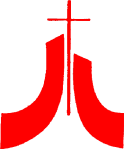 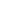 Asian Ecumenical Institute (AEI) – 2022‘God of Hope, Sustain Your Creation in Harmony’19 September - 14 October 2022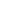 APPLICATION FORMName and signature: ______________________________		Date: _____________________Please return this application form and supporting documents to the CCA no later than 12 August 2022.Contact Person: Mr John Paul DevakumarE-mail: cca.aei@cca.org.hkNote:Selection will be based on competence, gender, and confessional balances, sub-regional and institutional representation, and the applicant’s ability to contribute and participate in enriching the content of the theme and discussions in the various segments of the AEI.Endorsement by the Sponsoring Church / OrganisationI, the undersigned, endorse the application of ………………………………………………………….and to recommend him / her to the Asian Ecumenical Institute (AEI) of the CCA, from 19 September to 14 October 2022.Remarks: ………………………………………………………………………………………………………………………………………………………………………………………………………………………………………………………..…………………………………………………………………………………………………………………………………..…………………………………………………………………………………………………………………………………..…………………………………………………………………………………………………………………………………..Name and signature: _______________________________________________________Position in Church/Organization: _______________________________________________________Name of Church/Organization: _______________________________________________________Email address & phone number:_______________________________________________________Date: _________________________(1) Personal Information(1) Personal Information(1) Personal InformationFull name Nationality Date of birth (dd-mm-yyyy)Age (by September 2022)SexOccupation/ProfessionChurch/OrganizationFull postal addressTelephoneLandline:Mobile:Email address(2) Academic/Educational Background(2) Academic/Educational BackgroundLast educational Degree/DiplomaTheological education/training (if any)Other training/ expertise/ experience (if any)(3) Church & Ecumenical Involvement/ExperienceHow long have you been involved in the church ecumenical movement in your country? In what capacity?Have you ever participated in any CCA or other ecumenical organizations’ programmes in the last three years?□ No                     □ Yes, please specify:(4) Students’ PresentationsEach student of the AEI is required to prepare two presentations during AEI.Sharing on National and Ecclesial & Ecumenical Context (in group)There will be sessions for participants to make a personal/group presentations on, ‘What are the challenges and concerns you are facing in your context related to the theme of AEI-2022, ‘God of Hope, Sustain Your Creation in Harmony?  What are the responses of churches?All participants will be divided into groups, based on their country of origin. Prepare to present and highlight main issues; and what churches and faith communities are doing together.Workshop FocusAEI students who have similar interests will conduct a ‘Workshop Focus’ together. The aim for the ‘Workshop Focus’ is to be engaged in dialogue and discussions on emerging Asian issues that are relevant to the theme of AEI. You may select a specific issue in contemporary Asian contexts and lead a workshop together with your group for further reflections and discussions.  Please indicate your preference of your ‘Workshop Focus’:Witnessing God of Hope in Asia Context’ Inequalities in our communities Religious Intolerance and Inter-Religious FreedomClimate Change and Ecological JusticeRestoring the Dignity and Rights of the Stateless, Trafficked and MarginalisedDignity of People with DisabilitiesDigital Revolution and its Implications for the churches and churches’ ministryAny Other topic: _____________________________________Please check whether the following documents have been attachedYour Curriculum VitaeRecommendation Letter from church/ council/ organization/ institutionInformation page of your Passport  (scanned)Copy of your Vaccination certificate (e-certificate/scanned)2”x2” photograph (scanned digital copy)